   Ferien-Camp für Kinder und Jugendliche 2019    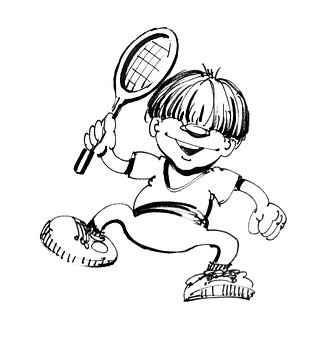 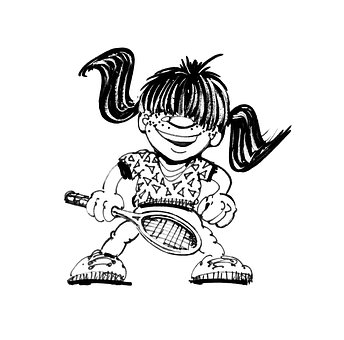 Liebe Kinder und Jugendliche, liebe Eltern,unser Feriencamp wird in diesem Jahr vom Freitag, dem 21. Juni 2019 bis Sonntag, den 23. Juni 2019 stattfinden!
Ablauf: Wir beginnen jeden Tag pünktlich um 11 Uhr mit dem Aufwärmen (seid also am besten schon ein paar Minuten vorher da!).
Ihr habt jeden Tag bei Larissa oder Yannik Training oder übt Spielsituationen auf den anderen Tennisplätzen. Am letzten Tag gibt es zusätzlich ein kleines Turnier.
Verpflegung: Jeder von euch bekommt eine Trinkflasche und kann sich diese mit vom uns bereitgestelltem Wasser oder Apfelsaftschorle befüllen. Zur Stärkung gibt es jeden Tag ein Mittagessen. Am letzten Tag wollen wir als Abschluss gemeinsam grillen.
Anmeldung: Bitte schreibt Larissa eine Mail oder meldet euch telefonisch mit folgenden Infos: Name und Alter, Kontaktinformationen eines Ansprechpartners (Mutter, Tante etc.), wie lange ihr schon Tennis spielt. Es wäre super, wenn ihr am letzten Tag eine Kleinigkeit für unser Buffet zum Essen mitbringt (z.B. einen Salat, Baguette, Kräuterbutter etc.).
Teilnahmegebühr: 75,00 Euro (bitte am ersten Tag mitbringen)
Bitte meldet euch für die Anmeldung oder Rückfragen bei Larissa unter asg@hotmail.de oder mobil 0176 32 70 99 34.
Die Plätze sind begrenzt, meldet euch am besten so schnell wie möglich an.
Freitag  (21.06.) 11 bis 17 Uhr +  Mittagessen 	Samstag (22.06.) 11 bis 17 Uhr + Mittagessen 	Sonntag (23.06.) 11-15 Uhr + Grillen